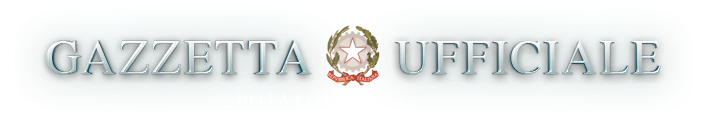 MINISTERO DELLE POLITICHE AGRICOLE ALIMENTARI E FORESTALI DECRETO 6 settembre 2021  Dichiarazione dell'esistenza del carattere  di  eccezionalita'  deglieventi calamitosi verificatisi nei territori della Regione Umbria dal7 aprile 2021 al 9 aprile 2021. (21A05368) (GU n.220 del 14-9-2021)                 IL MINISTRO DELLE POLITICHE AGRICOLE                        ALIMENTARI E FORESTALI   Visto il decreto legislativo 29 marzo 2004,  n.  102,  concernente,tra l'altro, gli interventi del Fondo  di  solidarieta'  nazionale  asostegno delle imprese agricole danneggiate da calamita'  naturali  eda eventi climatici avversi;   Visto il decreto legislativo 18 aprile 2008, n. 82, di  adeguamentodella normativa del  Fondo  di  solidarieta'  nazionale,  di  cui  aldecreto legislativo n. 102/2004, per la conformita' agli orientamenticomunitari per gli aiuti di Stato nel settore  agricolo  e  forestale2007-2013 (2006/C 319/01) e al regolamento (CE) del 15 dicembre  2006n. 1857, della Commissione;   Visto il decreto legislativo 26 marzo 2018, n. 32,  concernente  lemodifiche al decreto legislativo 29 marzo 2004, n. 102, in attuazionedell'art. 21 della legge 28 luglio 2016, n. 154, recante  deleghe  alGoverno e  ulteriori  disposizioni  in  materia  di  semplificazione,razionalizzazione   e   competitivita'   dei   settori   agricolo   eagroalimentare, nonche' sanzioni in materia di pesca illegale;   Visti gli articoli 5, 6, 7 e 8 del  decreto  legislativo  29  marzo2004,  n.  102,  che  disciplinano  gli   interventi   di   soccorso,compensativi dei danni, nelle aree e per i  rischi  non  assicurabilicon polizze agevolate, assistite dal contributo dello Stato;   Visto, in particolare, l'art. 6 che individua  le  procedure  e  lemodalita' per l'attivazione degli interventi di soccorso su richiestadella regione o provincia autonoma interessata, demandando  a  questoMinistero la dichiarazione  del  carattere  di  eccezionalita'  deglieventi avversi,  l'individuazione  dei  territori  danneggiati  e  leprovvidenze concedibili,  nonche'  la  ripartizione  periodica  dellerisorse  finanziarie  del  Fondo  di   solidarieta'   nazionale   perconsentire alle regioni l'erogazione degli aiuti;   Visto il decreto-legge 25 maggio  2021,  n.  73,  convertito  dallalegge 23 luglio 2021, n. 106 (Misure urgenti  connesse  all'emergenzada COVID19, per le imprese, il lavoro,  i  giovani,  la  salute  e  iservizi territoriali);   Visto,  in  particolare,  l'art.  71  (Interventi  per  la  ripresaeconomica e  produttiva  delle  imprese  agricole  danneggiate  dalleavversita' atmosferiche) che stabilisce che le imprese  agricole  chehanno subito danni dalle gelate e  brinate  eccezionali  verificatesinel mese di aprile  2021  e  che,  al  verificarsi  dell'evento,  nonbeneficiavano della copertura recata da polizze assicurative a frontedel rischio gelo brina, possono accedere agli interventi previsti perfavorire la ripresa dell'attivita'  economica  e  produttiva  di  cuiall'art. 5 del decreto legislativo 29 marzo 2004, n. 102;   Visto il regolamento (UE) della Commissione del 25 giugno 2014,  n.702/2014,  che  dichiara  compatibili  con  il  mercato  interno,  inapplicazione degli articoli 107 e 108 del trattato sul  funzionamentodell'Unione europea, alcune categorie di aiuti nei settori agricolo eforestale e nelle zone rurali  e  che  abroga  il  regolamento  dellaCommissione (CE) n. 1857/2006;   Esaminato in particolare l'art. 25  del  regolamento  n.  702/2014,riguardante gli aiuti destinati a indennizzare  i  danni  causati  daavversita' atmosferiche assimilabili a calamita' naturali;   Visto il decreto-legge 21 settembre 2019, n. 104,  convertito,  conmodificazioni,  dalla  legge  18  novembre  2019,  n.  132,   ed   inparticolare  l'art.  1,  comma  1  che  ha  trasferito  le   funzioniesercitate in  materia  di  turismo  dal  Ministero  delle  politicheagricole alimentari, forestali e del turismo al  Ministero  dei  beniculturali e il conseguente comma 16 dello stesso articolo,  ai  sensidel quale  la  denominazione:  «Ministero  delle  politiche  agricolealimentari e  forestali»  sostituisce,  ad  ogni  effetto  e  ovunquepresente   in   provvedimenti   legislativi   e   regolamentari,   ladenominazione:  «Ministero  delle  politiche   agricole   alimentari,forestali e del turismo»;   Visto il decreto  del  Presidente  del  Consiglio  dei  ministri  5dicembre   2019,   n.   179,   recante    «Regolamento    concernenteorganizzazione del Ministero delle politiche  agricole  alimentari  eforestali, a  norma  dell'art.  1,  comma  4,  del  decreto-legge  21settembre, n. 104, convertito,  con  modificazioni,  dalla  legge  18novembre 2019, n. 132»;   Vista la ricezione del numero di aiuto comunicato in esenzione allaCommissione europea  ai  sensi  del  regolamento  (UE)  n.  702/2014,relativamente al decreto ministeriale  29  dicembre  2014  e  decretodirettoriale applicativo 24 luglio 2015 sopracitati, rubricata al  n.SA.49425 (2017/XA);   Esaminata la proposta della Regione Umbria  di  declaratoria  deglieventi avversi di seguito indicati, per l'applicazione nei  territoridanneggiati delle provvidenze del Fondo di solidarieta' nazionale:     gelate dal 7 aprile 2021 al  9  aprile  2021  nelle  Province  diPerugia, Terni;   Dato atto alla  Regione  Umbria  di  aver  effettuato  i  necessariaccertamenti dai quali risulta che gli eventi di  cui  alla  presenterichiesta   di   declaratoria   hanno   assunto   il   carattere   dieccezionalita' di cui all'art. 1, comma 2 del decreto legislativo  29marzo 2004, n. 102;   Ritenuto  di  accogliere  la  proposta  della  Regione  Umbria   diattivazione degli interventi compensativi del Fondo  di  solidarieta'nazionale nelle aree colpite per i danni alle produzioni apistiche;                               Decreta:                                Art. 1                     Declaratoria del carattere di                eccezionalita' degli eventi atmosferici   1. E' dichiarata l'esistenza del carattere di eccezionalita'  deglieventi calamitosi elencati a fianco delle sotto indicate province peri danni causati alle  produzioni  apistiche  nei  elencati  territoriagricoli, in cui possono trovare applicazione le specifiche misure diintervento previste del decreto legislativo 29 marzo 2004, n. 102:     Perugia:       gelate dal 7 aprile 2021 al 9 aprile 2021;       provvidenze di cui all'art. 5, comma 2, lettere a), b), c), d),nel territorio dei Comuni di Assisi, Bastia Umbra, Bettona,  Bevagna,Cascia, Castel Ritaldi, Castiglione  del  Lago,  Citerna,  Citta'  diCastello, Collazzone, Corciano, Costacciaro, Deruta, Foligno,  FrattaTodina, Giano dell'Umbria, Gualdo Cattaneo,  Gualdo  Tadino,  Gubbio,Lisciano Niccone, Magione,  Marsciano,  Massa  Martana,  Monte  SantaMaria Tiberina, Montefalco, Monteleone di  Spoleto,  Montone,  NoceraUmbra, Norcia, Paciano, Passignano sul Trasimeno,  Perugia,  Piegaro,Pietralunga, Preci, San Giustino, Sant'Anatolia di Narco, Scheggia  ePascelupo,  Sellano,  Spello,  Spoleto,  Todi,   Trevi,   Tuoro   sulTrasimeno, Umbertide, Valfabbrica, Valtopina;     Terni:       gelate dal 7 aprile 2021 al 9 aprile 2021;       provvidenze di cui all'art. 5, comma 2, lettere a), b), c), d),nel territorio dei Comuni di Alviano, Amelia, Arrone,  Baschi,  Calvidell'Umbria, Castel Giorgio, Castel Viscardo, Fabro, Ficulle,  Giove,Guardea, Montecastrilli,  Montecchio,  Monteleone  d'Orvieto,  Narni,Orvieto,  Otricoli,  Parrano,  Porano,  San  Gemini,   San   Venanzo,Stroncone, Terni.   Il presente decreto sara' pubblicato nella Gazzetta Ufficiale dellaRepubblica italiana.     Roma, 6 settembre 2021                                               Il Ministro: Patuanelli 